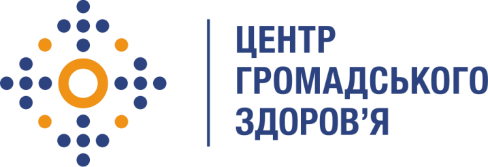 Державна установа
«Центр громадського здоров’я Міністерства охорони здоров’я України» оголошує конкурс на відбір лікаря-епідеміолога із організації епіднагляду за респіраторними захворюваннями (грип,  COVID-19, ГРВІ, інші респіраторні віруси) в рамках проекту «Епідеміологічний нагляд та відповідь на загрозу пташиного та пандемічного грипу з боку національних органів охорони здоров’я поза межами США» Назва позиції: Лікар-епідеміолог із організації епіднагляду за респіраторними захворюваннями (грип,  COVID-19, ГРВІ, інші респіраторні віруси)Термін надання послуг:  листопад 2022 – вересень 2023 рокуІнформація щодо установи:Головним завданнями Державної установи «Центр громадського здоров’я Міністерства охорони здоров’я України» (далі – Центр) є діяльність у сфері громадського здоров’я. Центр виконує лікувально-профілактичні, науково-практичні та організаційно-методичні функції у сфері охорони здоров’я з метою забезпечення якості лікування хворих на cоціально-небезпечні захворювання, зокрема ВІЛ/СНІД, туберкульоз, наркозалежність, вірусні гепатити тощо, попередження захворювань в контексті розбудови системи громадського здоров’я. Центр приймає участь в розробці регуляторної політики і взаємодіє з іншими міністерствами, науково-дослідними установами, міжнародними установами та громадськими організаціями, що працюють в сфері громадського здоров’я та протидії соціально небезпечним захворюванням.Завдання:Аналіз та надання рекомендацій із впровадження міжнародних рекомендацій з епіднагляду інфекційними хворобами, зокрема респіраторною групою в нормативно-правових актах України.Адвокація нових нормативних документів з організації епіднагляду за інфекційними хворобами.Проведення тренінгів, семінарів з питань організації епіднагляду за грипом, ГРВІ, COVID-19, іншими респіраторними захворюваннями для лікарів, представників закладів громадського здоров’я, неурядових організацій.Виконання інших активностей, пов’язаних із реалізацією проекту.Участь у моніторингових візитах до закладів охорони здоров’я, які здійснюють епіднагляд за грипом, ГРВІ, COVID-19, іншими респіраторними захворюваннями.Підготовка пропозицій щодо запровадження профілактичних, протиепідемічних  заходів відповідно до стану епідемічної ситуації з інфекційних хвороб.Налагодження співпраці з міжнародними партнерами.Удосконалення наявної системи епідеміологічного нагляду за інфекційними хворобами.Вимоги до професійної компетентності:Вища освіта у сфері охорони здоров’я, епідеміології та/або громадського здоров’я (загальна гігієна, інфекційні захворювання та/або неінфекційні захворювання) або дотичній сфері.Досвід та навички розробки нормативної документації з питань епідеміологічного нагляду за інфекційними хворобами.Знання українських та міжнародних рекомендацій, нормативних документів, пов’язаних із епідеміологічним наглядом.Досвід роботи в сфері охорони здоров’я, епідеміології та/або громадського здоров’я не менше 3-х років.Відмінне знання усної та письмової ділової української мови, знання англійської мови не нижче рівня В2 буде перевагою.Високий рівень комп'ютерної грамотності: пакети Microsoft Office (Word, Excel, PowerPoint).Дисциплінованість, організованість, уважність до деталей, вміння працювати з точною інформацією.Резюме мають бути надіслані електронною поштою на електронну адресу: vacancies@phc.org.ua. В темі листа, будь ласка, зазначте: «287 - лікар епідеміолог із організації епіднагляду за респіраторними захворюваннями (грип,  COVID-19, ГРВІ, інші респіраторні віруси)».Термін подання документів – до 21 жовтня 2022 року, реєстрація документів 
завершується о 18:00.За результатами відбору резюме успішні кандидати будуть запрошені до участі у співбесіді. У зв’язку з великою кількістю заявок, ми будемо контактувати лише з кандидатами, запрошеними на співбесіду. Умови завдання та контракту можуть бути докладніше обговорені під час співбесіди.Державна установа «Центр громадського здоров’я Міністерства охорони здоров’я України» залишає за собою право повторно розмістити оголошення про конкурс, скасувати конкурс, запропонувати договір з іншою тривалістю.